辦理日期課程/活動名稱108年12月23日大湖社區關懷據點活動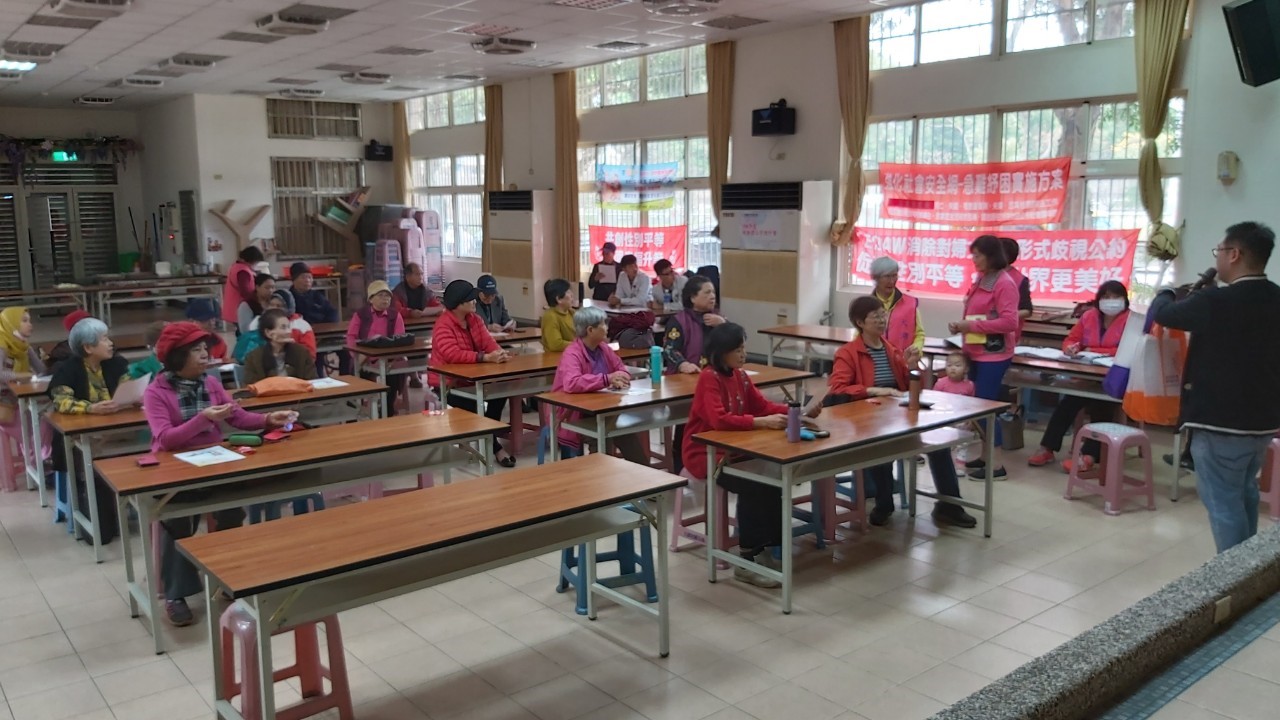 透過演說與紅布條讓民眾了解性平與CEDAW的目標與觀念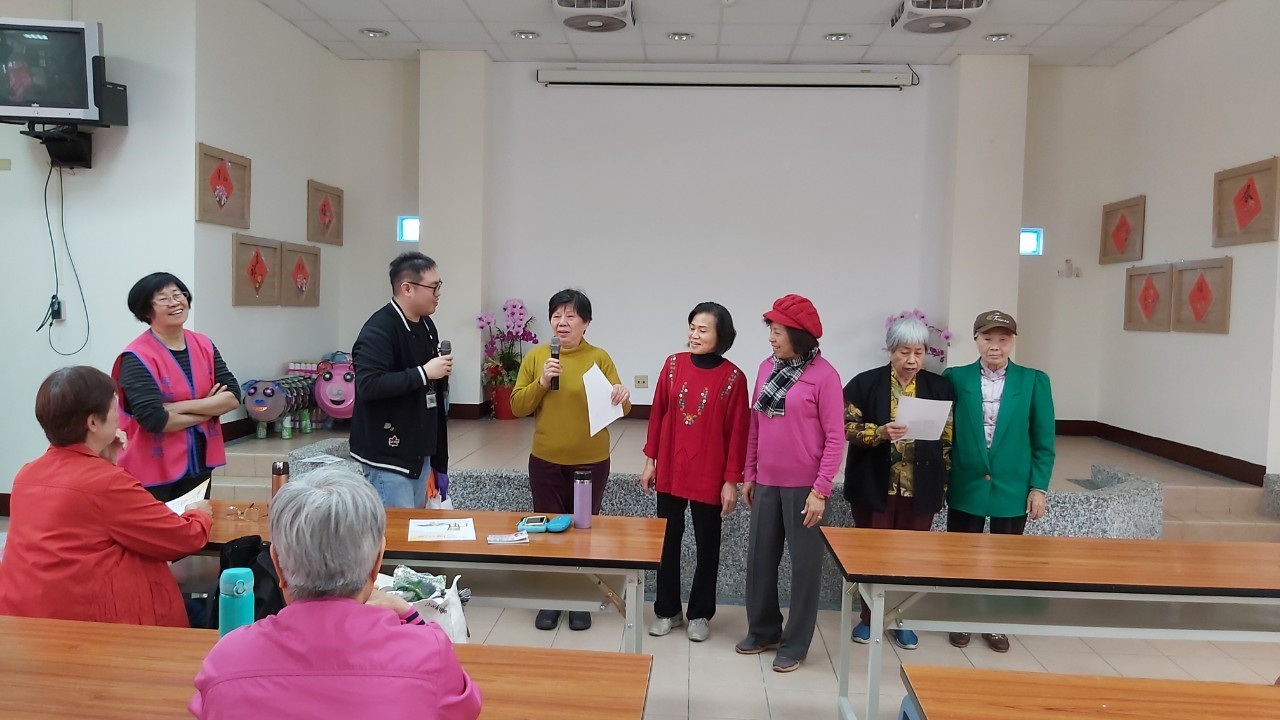 透過有獎徵答提昇民眾對於性平與CEDAW的興趣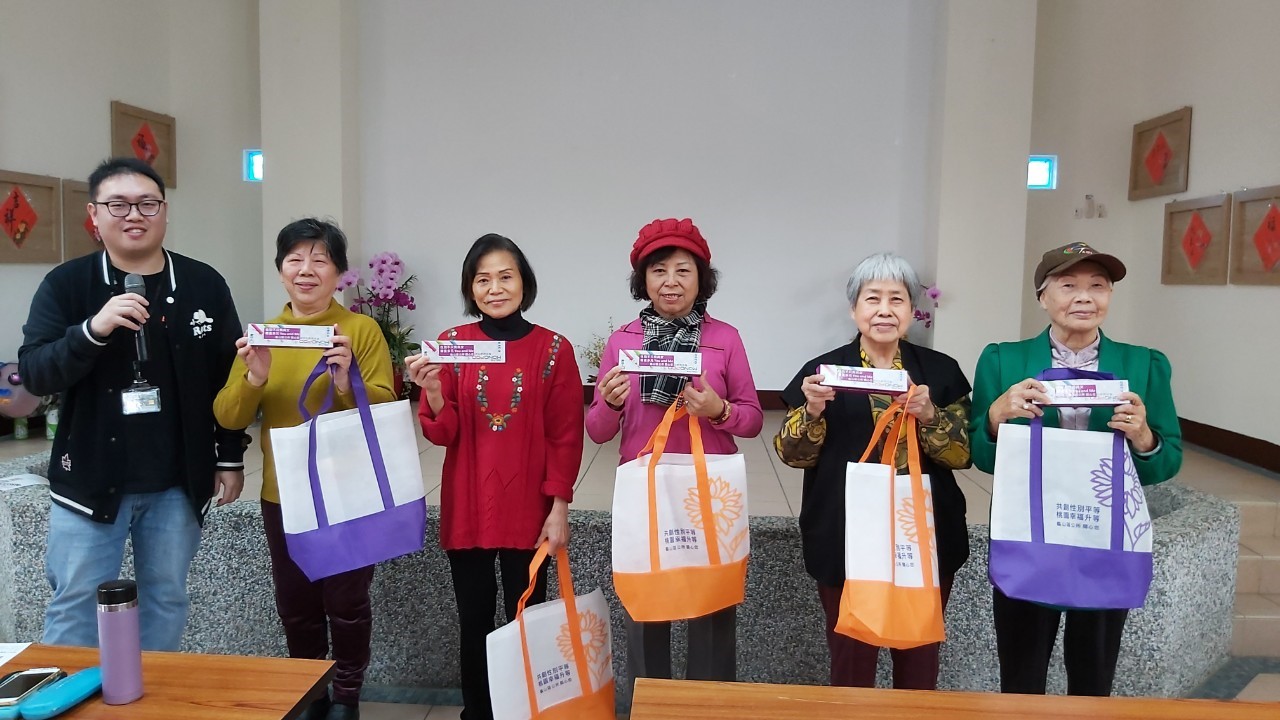 透過有獎徵答提昇民眾對於性平與CEDAW的興趣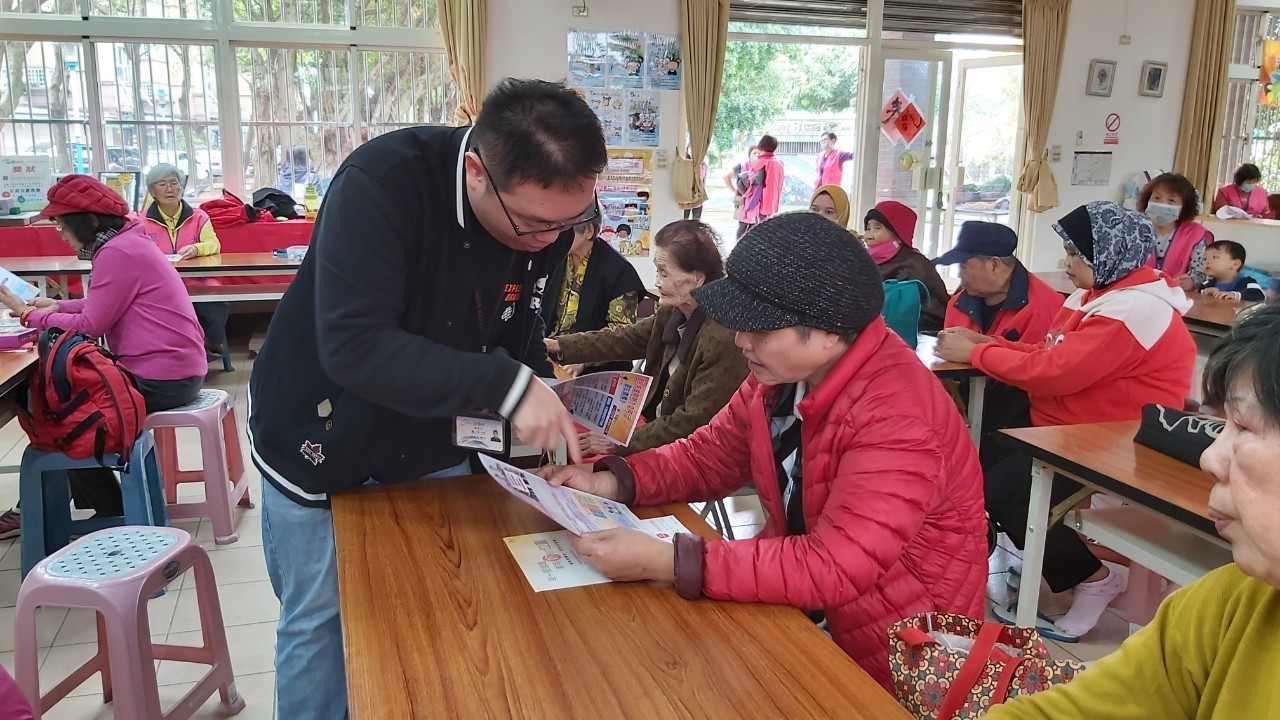 發送宣傳單張加深性平觀念